15. UČEBNÍ PLÁN – 3. C 	Učení na týden 11. 12. – 15. 12. 2023 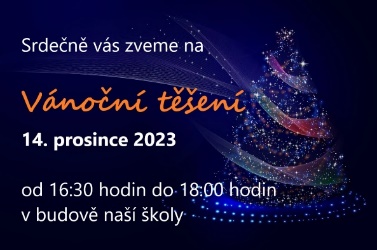 Pro vysokou absenci vyučujících je Vánoční těšení zrušeno a nahrazeno Novoročním setkáním s rodiči dne 4. 1. 2024(info naleznete i v e-mailu od vedení školy)Plán výukyČJ nosíme učebnici Český jazyk 3 str. 43–45 PS str. 32–34  Pravopis vyjmenovaných slov a příbuzných slov po L Vyhledávání kořenů slov a tvorba příbuzných slovVysvětlování významů slov (např: mlýn x mlít)ČT čítanku máme ve škole (někdy si ji vezmeme domů z důvodu DÚ)Žáci si čtou pravidelně každý den svoji vlastní knihu, v prosinci si ji přinesou do školyČtení s porozuměním, tvorba otázekM děti nosí učebnici MATEMATIKY str. 57–61M minutovky str. 24–27M testíky str. 20–22Opakování numerace v oboru do 100Řešení slovních úloh (složené slovní úlohy a úlohy pro chytré hlavičky)NUTNÁ DVĚ PRAVÍTKA (TROJÚHELNÍK S RYSKOU A DLOUHÉ PRAVÍTKO)PRV děti nosí učebnici PRVOUKY do str.24–25 (sešit k práci máme ve škole nebo si ho vezmeme domů)Lidská činnost a tvořivost (povolání, volný čas)Lidské výrobky (druhy průmyslových podniků, co se v nich vyrábí)AJ děti nosí UČEBNICI CHIT CHAT 1, PS CHIT CHAT (černobílý), sešit na slovíčkaVyučuje pan učitel Ing. P. Šlachta, slachta@3zs.czPČ děti budou mít vždy funkční lepidlo, nůžky a další pomůcky dle potřeby na pokyn vyučujícíhoVyučuje paní učitelka Mgr. V. Kyselová, kyselova@3zs.cz